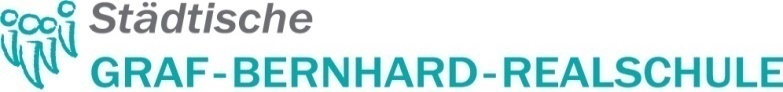 Bitte deutlich in Druckschrift ausfüllenSchüler/inSchüler/inSchüler/inSchüler/inSchüler/inSchüler/inSchüler/inSchüler/inSchüler/inSchüler/inSchüler/inSchüler/inSchüler/inSchüler/inSchüler/inSchüler/inSchüler/inSchüler/inSchüler/inSchüler/inSchüler/inSchüler/inVorname: (Rufname bitte unterstreichen)Vorname: (Rufname bitte unterstreichen)Vorname: (Rufname bitte unterstreichen)Vorname: (Rufname bitte unterstreichen)Name:Name:Name:Name:Geburtsdatum:Geburtsdatum:Geburtsdatum:Geburtsdatum:Geburtsort:Geburtsort:Geburtsort:Geburtsort:Staatsangehörigkeit:Staatsangehörigkeit:Staatsangehörigkeit:Staatsangehörigkeit:Geschlecht: Geschlecht: Geschlecht: Geschlecht: weiblich:männlich:männlich:männlich:männlich:männlich:männlich:männlich:divers:divers:divers:divers:divers:divers:Konfession:Konfession:Konfession:Konfession:Teilnahme am Religionsunterricht:Teilnahme am Religionsunterricht:Teilnahme am Religionsunterricht:Teilnahme am Religionsunterricht:kath. Religion:ev. Religion:ev. Religion:ev. Religion:ev. Religion:ev. Religion:ev. Religion:ev. Religion:prakt. Philosophie:prakt. Philosophie:prakt. Philosophie:prakt. Philosophie:prakt. Philosophie:prakt. Philosophie:Schwimmfähigkeit:Schwimmfähigkeit:Schwimmfähigkeit:Schwimmfähigkeit:Mein Kind kann sicher schwimmen:Mein Kind kann sicher schwimmen:Mein Kind kann sicher schwimmen:Mein Kind kann sicher schwimmen:Mein Kind kann sicher schwimmen:Mein Kind kann sicher schwimmen:Mein Kind kann sicher schwimmen:ja:ja:ja:nein:nein:nein:Schwimmabzeichen:Schwimmabzeichen:Schwimmabzeichen:Schwimmabzeichen:Seepferdchen:DJS Bronze:DJS Bronze:DJS Bronze:DJS Bronze:DJS Bronze:DJS Silber:DJS Silber:DJS Silber:DJS Silber:DJS Silber:DJS Silber:DJS Silber:DJS Gold:DJS Gold:DJS Gold:DJS Gold:DJS Gold:Schwimmabzeichen:Schwimmabzeichen:Schwimmabzeichen:Schwimmabzeichen:Das Kind leidet an folgender Krankheit:(z.B. Diabetes, Asthma, Allergien …)Das Kind leidet an folgender Krankheit:(z.B. Diabetes, Asthma, Allergien …)Das Kind leidet an folgender Krankheit:(z.B. Diabetes, Asthma, Allergien …)Das Kind leidet an folgender Krankheit:(z.B. Diabetes, Asthma, Allergien …)ElternElternElternElternElternElternElternElternElternElternElternElternElternElternElternElternElternElternElternElternElternElternMutter:Mutter:Mutter:Mutter:Name 

     Name 

     Name 

     Name 

     Name 

     Name 

     Vorname

     Vorname

     Vorname

     Vorname

     Vorname

     Vorname

     Vorname

     Vorname

     Vorname

     Vorname

     Vorname

     Vorname

     Vater:Vater:Vater:Vater:Name

     Name

     Name

     Name

     Name

     Name

     Vorname

     Vorname

     Vorname

     Vorname

     Vorname

     Vorname

     Vorname

     Vorname

     Vorname

     Vorname

     Vorname

     Vorname

     Anschrift:  Anschrift:  Anschrift:  Anschrift:  Straße

     Straße

     Straße

     Straße

     Straße

     Straße

     Straße

     Straße

     Straße

     Straße

     Straße

     Straße

     Straße

     Straße

     Hausnummer

     Hausnummer

     Hausnummer

     Hausnummer

     Anschrift:  Anschrift:  Anschrift:  Anschrift:  PLZ

     Ort

     Ort

     Ort

     Ort

     Ort

     Ort

     Ort

     Ort

     Ort

     Ort

     Ort

     Ort

     Ort

     Ort

     Ort

     Ort

     Ort

     Anschrift (falls getrennt lebend:)Anschrift (falls getrennt lebend:)Anschrift (falls getrennt lebend:)Anschrift (falls getrennt lebend:)Straße

     Straße

     Straße

     Straße

     Straße

     Straße

     Straße

     Straße

     Straße

     Straße

     Straße

     Straße

     Straße

     Straße

     Hausnummer

     Hausnummer

     Hausnummer

     Hausnummer

     MutterVaterPLZ

     Ort

     Ort

     Ort

     Ort

     Ort

     Ort

     Ort

     Ort

     Ort

     Ort

     Ort

     Ort

     Ort

     Ort

     Ort

     Ort

     Ort

     Sorgerecht für das Kind:Sorgerecht für das Kind:Sorgerecht für das Kind:Sorgerecht für das Kind:Gemeinsam:Nur Mutter:Nur Mutter:Nur Mutter:Nur Mutter:Nur Mutter:Nur Vater:Nur Vater:Nur Vater:Nur Vater:Nur Vater:Der nicht-erziehungsberechtigte Elternteil:Der nicht-erziehungsberechtigte Elternteil:Der nicht-erziehungsberechtigte Elternteil:Der nicht-erziehungsberechtigte Elternteil:…darf informiert werden…darf informiert werden…darf informiert werden…darf informiert werden…darf nicht informiert werden…darf nicht informiert werden…darf nicht informiert werden…darf nicht informiert werden…darf nicht informiert werden…darf nicht informiert werden…darf nicht informiert werden…darf nicht informiert werden…darf nicht informiert werden…darf nicht informiert werden…darf nicht informiert werdenDer nicht-erziehungsberechtigte Elternteil:Der nicht-erziehungsberechtigte Elternteil:Der nicht-erziehungsberechtigte Elternteil:Der nicht-erziehungsberechtigte Elternteil:…darf informiert werden…darf informiert werden…darf informiert werden…darf informiert werdenBescheinigung liegt vorBescheinigung liegt vorBescheinigung liegt vorBescheinigung liegt vorBescheinigung liegt vorBescheinigung liegt vorBescheinigung liegt vorBescheinigung liegt vorBescheinigung liegt vorBescheinigung liegt vorBescheinigung liegt vorTelefon (Mutter):Telefon (Mutter):Telefon (Mutter):Telefon (Mutter):Privat:Telefon (Mutter):Telefon (Mutter):Telefon (Mutter):Telefon (Mutter):Handy:Telefon (Mutter):Telefon (Mutter):Telefon (Mutter):Telefon (Mutter):Dienstlich:Telefon (Vater):Telefon (Vater):Telefon (Vater):Telefon (Vater):Privat:Telefon (Vater):Telefon (Vater):Telefon (Vater):Telefon (Vater):Handy:Telefon (Vater):Telefon (Vater):Telefon (Vater):Telefon (Vater):Dienstlich:ElternElternElternElternElternElternElternElternElternElternElternElternElternElternElternElternElternElternElternElternE-Mail-Adresse:E-Mail-Adresse:E-Mail-Adresse:E-Mail-Adresse:E-Mail-Adresse:Mutter:Mutter:E-Mail-Adresse:E-Mail-Adresse:E-Mail-Adresse:E-Mail-Adresse:E-Mail-Adresse:Vater:Vater:Staatsangehörigkeit:Staatsangehörigkeit:Staatsangehörigkeit:Staatsangehörigkeit:Staatsangehörigkeit:Mutter:Mutter:Staatsangehörigkeit:Staatsangehörigkeit:Staatsangehörigkeit:Staatsangehörigkeit:Staatsangehörigkeit:Vater:Vater:Migrationshintergrund:Migrationshintergrund:Migrationshintergrund:Migrationshintergrund:Migrationshintergrund:jaZuzugs-Datum:(TT.MM.JJJJ)Zuzugs-Datum:(TT.MM.JJJJ)Zuzugs-Datum:(TT.MM.JJJJ)Zuzugs-Datum:(TT.MM.JJJJ)Zuzugs-Datum:(TT.MM.JJJJ)____________________________________________________________________________________________________________________________________neinMigrationshintergrund:Migrationshintergrund:Migrationshintergrund:Migrationshintergrund:Migrationshintergrund:jaZuzugs-Datum:(TT.MM.JJJJ)Zuzugs-Datum:(TT.MM.JJJJ)Zuzugs-Datum:(TT.MM.JJJJ)Zuzugs-Datum:(TT.MM.JJJJ)Zuzugs-Datum:(TT.MM.JJJJ)____________________________________________________________________________________________________________________________________neinMutterMutter(Geburtsland/Sprache):(Geburtsland/Sprache):(Geburtsland/Sprache):Vater  Vater  (Geburtsland/Sprache):(Geburtsland/Sprache):(Geburtsland/Sprache):Sprache zu Hause:Sprache zu Hause:Sprache zu Hause:Sprache zu Hause:Sprache zu Hause:SchullaufbahnSchullaufbahnSchullaufbahnSchullaufbahnSchullaufbahnSchullaufbahnSchullaufbahnSchullaufbahnSchullaufbahnSchullaufbahnSchullaufbahnSchullaufbahnSchullaufbahnSchullaufbahnSchullaufbahnSchullaufbahnSchullaufbahnSchullaufbahnSchullaufbahnSchullaufbahnName der bisher besuchten Grundschule:Name der bisher besuchten Grundschule:Name der bisher besuchten Grundschule:Name der bisher besuchten Grundschule:Name der bisher besuchten Grundschule:Klassenlehrer/in:Klassenlehrer/in:Klassenlehrer/in:Klassenlehrer/in:Klassenlehrer/in:Klasse:Klasse:Klasse:Klasse:Klasse:4a4b4c4c4_______Einschulungsjahr:Einschulungsjahr:Einschulungsjahr:Einschulungsjahr:Einschulungsjahr:Übergangsempfehlung der Grundschule:Übergangsempfehlung der Grundschule:Übergangsempfehlung der Grundschule:Übergangsempfehlung der Grundschule:Übergangsempfehlung der Grundschule:HSRSGYGYGYGEGEGEGEGEeRSeGYSKSKSKSKSKWünscheWünscheWünscheWünscheWünscheWünscheWünscheWünscheWünscheWünscheWünscheWünscheWünscheWünscheWünscheWünscheWünscheWünscheWünscheWünscheUnser Kind möchte gern mit (max. 2 Namen) zusammen eine Klasse besuchen:Unser Kind möchte gern mit (max. 2 Namen) zusammen eine Klasse besuchen:Unser Kind möchte gern mit (max. 2 Namen) zusammen eine Klasse besuchen:Unser Kind möchte gern mit (max. 2 Namen) zusammen eine Klasse besuchen:Unser Kind möchte gern mit (max. 2 Namen) zusammen eine Klasse besuchen:Unser Kind möchte gern mit (max. 2 Namen) zusammen eine Klasse besuchen:Unser Kind möchte gern mit (max. 2 Namen) zusammen eine Klasse besuchen:Unser Kind möchte gern mit (max. 2 Namen) zusammen eine Klasse besuchen:Unser Kind möchte gern mit (max. 2 Namen) zusammen eine Klasse besuchen:Unser Kind möchte gern mit (max. 2 Namen) zusammen eine Klasse besuchen:Wir haben Interesse an der Übermittags-betreuung in der Zeit von 12.15-16.00 Uhr:Wir haben Interesse an der Übermittags-betreuung in der Zeit von 12.15-16.00 Uhr:Wir haben Interesse an der Übermittags-betreuung in der Zeit von 12.15-16.00 Uhr:Wir haben Interesse an der Übermittags-betreuung in der Zeit von 12.15-16.00 Uhr:Wir haben Interesse an der Übermittags-betreuung in der Zeit von 12.15-16.00 Uhr:jaAntrag mitgenommen Antrag mitgenommen Antrag mitgenommen Antrag mitgenommen Antrag mitgenommen Antrag mitgenommen Antrag mitgenommen neinUnser Kind möchte am MINT Unterricht teilnehmen (nur für Jahrgang 5 u. 6)Unser Kind möchte am MINT Unterricht teilnehmen (nur für Jahrgang 5 u. 6)Unser Kind möchte am MINT Unterricht teilnehmen (nur für Jahrgang 5 u. 6)Unser Kind möchte am MINT Unterricht teilnehmen (nur für Jahrgang 5 u. 6)Unser Kind möchte am MINT Unterricht teilnehmen (nur für Jahrgang 5 u. 6)janeinAb Jahrgang 7 - NeigungskursAb Jahrgang 7 - NeigungskursAb Jahrgang 7 - NeigungskursAb Jahrgang 7 - NeigungskursAb Jahrgang 7 - NeigungskursFSWNWNWNWNWIFRechte und PflichtenRechte und PflichtenRechte und PflichtenRechte und PflichtenRechte und PflichtenRechte und PflichtenRechte und PflichtenRechte und PflichtenRechte und PflichtenRechte und PflichtenRechte und PflichtenRechte und PflichtenRechte und PflichtenRechte und PflichtenRechte und PflichtenRechte und PflichtenRechte und PflichtenRechte und PflichtenRechte und PflichtenRechte und PflichtenWir sind damit einverstanden, dass das Kind im Rahmen von Öffentlichkeitsarbeit (Internet, Presse, Homepage, Stellwand) fototechnisch abgelichtet werden darf:Wir sind damit einverstanden, dass das Kind im Rahmen von Öffentlichkeitsarbeit (Internet, Presse, Homepage, Stellwand) fototechnisch abgelichtet werden darf:Wir sind damit einverstanden, dass das Kind im Rahmen von Öffentlichkeitsarbeit (Internet, Presse, Homepage, Stellwand) fototechnisch abgelichtet werden darf:Wir sind damit einverstanden, dass das Kind im Rahmen von Öffentlichkeitsarbeit (Internet, Presse, Homepage, Stellwand) fototechnisch abgelichtet werden darf:Wir sind damit einverstanden, dass das Kind im Rahmen von Öffentlichkeitsarbeit (Internet, Presse, Homepage, Stellwand) fototechnisch abgelichtet werden darf:janeinWir stimmen der Erstellung und Weitergabe der Klassenliste an den Klassenverband (Adresse, Telefon, E-Mail) zu:Wir stimmen der Erstellung und Weitergabe der Klassenliste an den Klassenverband (Adresse, Telefon, E-Mail) zu:Wir stimmen der Erstellung und Weitergabe der Klassenliste an den Klassenverband (Adresse, Telefon, E-Mail) zu:Wir stimmen der Erstellung und Weitergabe der Klassenliste an den Klassenverband (Adresse, Telefon, E-Mail) zu:Wir stimmen der Erstellung und Weitergabe der Klassenliste an den Klassenverband (Adresse, Telefon, E-Mail) zu:janeinWir wissen, dass das Kind verpflichtend am Schwimmunterricht, an Klassenfahrten, Theaterbesuchen u. a. Veranstaltungen teilnehmen wird:Wir wissen, dass das Kind verpflichtend am Schwimmunterricht, an Klassenfahrten, Theaterbesuchen u. a. Veranstaltungen teilnehmen wird:Wir wissen, dass das Kind verpflichtend am Schwimmunterricht, an Klassenfahrten, Theaterbesuchen u. a. Veranstaltungen teilnehmen wird:Wir wissen, dass das Kind verpflichtend am Schwimmunterricht, an Klassenfahrten, Theaterbesuchen u. a. Veranstaltungen teilnehmen wird:Wir wissen, dass das Kind verpflichtend am Schwimmunterricht, an Klassenfahrten, Theaterbesuchen u. a. Veranstaltungen teilnehmen wird:janeinWir verpflichten uns, alle für die Schule relevanten Änderungen unverzüglich im Sekretariat mitzuteilen.Wir verpflichten uns, alle für die Schule relevanten Änderungen unverzüglich im Sekretariat mitzuteilen.Wir verpflichten uns, alle für die Schule relevanten Änderungen unverzüglich im Sekretariat mitzuteilen.Wir verpflichten uns, alle für die Schule relevanten Änderungen unverzüglich im Sekretariat mitzuteilen.Wir verpflichten uns, alle für die Schule relevanten Änderungen unverzüglich im Sekretariat mitzuteilen.Wir verpflichten uns, alle für die Schule relevanten Änderungen unverzüglich im Sekretariat mitzuteilen.Wir verpflichten uns, alle für die Schule relevanten Änderungen unverzüglich im Sekretariat mitzuteilen.Wir verpflichten uns, alle für die Schule relevanten Änderungen unverzüglich im Sekretariat mitzuteilen.Wir verpflichten uns, alle für die Schule relevanten Änderungen unverzüglich im Sekretariat mitzuteilen.Wir verpflichten uns, alle für die Schule relevanten Änderungen unverzüglich im Sekretariat mitzuteilen.Wir verpflichten uns, alle für die Schule relevanten Änderungen unverzüglich im Sekretariat mitzuteilen.Wir verpflichten uns, alle für die Schule relevanten Änderungen unverzüglich im Sekretariat mitzuteilen.Wir verpflichten uns, alle für die Schule relevanten Änderungen unverzüglich im Sekretariat mitzuteilen.Wir verpflichten uns, alle für die Schule relevanten Änderungen unverzüglich im Sekretariat mitzuteilen.Wir verpflichten uns, alle für die Schule relevanten Änderungen unverzüglich im Sekretariat mitzuteilen.Wir verpflichten uns, alle für die Schule relevanten Änderungen unverzüglich im Sekretariat mitzuteilen.Wir verpflichten uns, alle für die Schule relevanten Änderungen unverzüglich im Sekretariat mitzuteilen.Wir verpflichten uns, alle für die Schule relevanten Änderungen unverzüglich im Sekretariat mitzuteilen.Wir verpflichten uns, alle für die Schule relevanten Änderungen unverzüglich im Sekretariat mitzuteilen.Wir verpflichten uns, alle für die Schule relevanten Änderungen unverzüglich im Sekretariat mitzuteilen.Ort, Datum
     Ort, Datum
     Unterschrift des/der SorgeberechtigtenUnterschrift des/der SorgeberechtigtenUnterschrift des/der SorgeberechtigtenUnterschrift des/der SorgeberechtigtenUnterschrift des/der SorgeberechtigtenUnterschrift des/der SorgeberechtigtenUnterschrift des/der SorgeberechtigtenUnterschrift des/der SorgeberechtigtenUnterschrift des/der SorgeberechtigtenUnterschrift des/der SorgeberechtigtenUnterschrift des/der SorgeberechtigtenUnterschrift des/der SorgeberechtigtenUnterschrift des/der SorgeberechtigtenUnterschrift des/der SorgeberechtigtenUnterschrift des/der Sorgeberechtigten(bei ledigen, getrennt lebenden oder geschiedenen Eltern mit gemeinsamem Sorgerecht müssen beide Elternteile unterschreiben)(bei ledigen, getrennt lebenden oder geschiedenen Eltern mit gemeinsamem Sorgerecht müssen beide Elternteile unterschreiben)(bei ledigen, getrennt lebenden oder geschiedenen Eltern mit gemeinsamem Sorgerecht müssen beide Elternteile unterschreiben)(bei ledigen, getrennt lebenden oder geschiedenen Eltern mit gemeinsamem Sorgerecht müssen beide Elternteile unterschreiben)(bei ledigen, getrennt lebenden oder geschiedenen Eltern mit gemeinsamem Sorgerecht müssen beide Elternteile unterschreiben)(bei ledigen, getrennt lebenden oder geschiedenen Eltern mit gemeinsamem Sorgerecht müssen beide Elternteile unterschreiben)(bei ledigen, getrennt lebenden oder geschiedenen Eltern mit gemeinsamem Sorgerecht müssen beide Elternteile unterschreiben)(bei ledigen, getrennt lebenden oder geschiedenen Eltern mit gemeinsamem Sorgerecht müssen beide Elternteile unterschreiben)(bei ledigen, getrennt lebenden oder geschiedenen Eltern mit gemeinsamem Sorgerecht müssen beide Elternteile unterschreiben)(bei ledigen, getrennt lebenden oder geschiedenen Eltern mit gemeinsamem Sorgerecht müssen beide Elternteile unterschreiben)(bei ledigen, getrennt lebenden oder geschiedenen Eltern mit gemeinsamem Sorgerecht müssen beide Elternteile unterschreiben)(bei ledigen, getrennt lebenden oder geschiedenen Eltern mit gemeinsamem Sorgerecht müssen beide Elternteile unterschreiben)(bei ledigen, getrennt lebenden oder geschiedenen Eltern mit gemeinsamem Sorgerecht müssen beide Elternteile unterschreiben)(bei ledigen, getrennt lebenden oder geschiedenen Eltern mit gemeinsamem Sorgerecht müssen beide Elternteile unterschreiben)(bei ledigen, getrennt lebenden oder geschiedenen Eltern mit gemeinsamem Sorgerecht müssen beide Elternteile unterschreiben)(bei ledigen, getrennt lebenden oder geschiedenen Eltern mit gemeinsamem Sorgerecht müssen beide Elternteile unterschreiben)(bei ledigen, getrennt lebenden oder geschiedenen Eltern mit gemeinsamem Sorgerecht müssen beide Elternteile unterschreiben)(bei ledigen, getrennt lebenden oder geschiedenen Eltern mit gemeinsamem Sorgerecht müssen beide Elternteile unterschreiben)(bei ledigen, getrennt lebenden oder geschiedenen Eltern mit gemeinsamem Sorgerecht müssen beide Elternteile unterschreiben)(bei ledigen, getrennt lebenden oder geschiedenen Eltern mit gemeinsamem Sorgerecht müssen beide Elternteile unterschreiben)Nur von der Schule auszufüllen:Fahrkartenantrag gestellt: ja 	nein 			Aufnahmeunterlagen z.B. Schulvertrag verteilt: ja 	nein Bücherzettel ausgegeben: ja 	nein Nur von der Schule auszufüllen:Fahrkartenantrag gestellt: ja 	nein 			Aufnahmeunterlagen z.B. Schulvertrag verteilt: ja 	nein Bücherzettel ausgegeben: ja 	nein Nur von der Schule auszufüllen:Fahrkartenantrag gestellt: ja 	nein 			Aufnahmeunterlagen z.B. Schulvertrag verteilt: ja 	nein Bücherzettel ausgegeben: ja 	nein Nur von der Schule auszufüllen:Fahrkartenantrag gestellt: ja 	nein 			Aufnahmeunterlagen z.B. Schulvertrag verteilt: ja 	nein Bücherzettel ausgegeben: ja 	nein Nur von der Schule auszufüllen:Fahrkartenantrag gestellt: ja 	nein 			Aufnahmeunterlagen z.B. Schulvertrag verteilt: ja 	nein Bücherzettel ausgegeben: ja 	nein Nur von der Schule auszufüllen:Fahrkartenantrag gestellt: ja 	nein 			Aufnahmeunterlagen z.B. Schulvertrag verteilt: ja 	nein Bücherzettel ausgegeben: ja 	nein Nur von der Schule auszufüllen:Fahrkartenantrag gestellt: ja 	nein 			Aufnahmeunterlagen z.B. Schulvertrag verteilt: ja 	nein Bücherzettel ausgegeben: ja 	nein Nur von der Schule auszufüllen:Fahrkartenantrag gestellt: ja 	nein 			Aufnahmeunterlagen z.B. Schulvertrag verteilt: ja 	nein Bücherzettel ausgegeben: ja 	nein Nur von der Schule auszufüllen:Fahrkartenantrag gestellt: ja 	nein 			Aufnahmeunterlagen z.B. Schulvertrag verteilt: ja 	nein Bücherzettel ausgegeben: ja 	nein Nur von der Schule auszufüllen:Fahrkartenantrag gestellt: ja 	nein 			Aufnahmeunterlagen z.B. Schulvertrag verteilt: ja 	nein Bücherzettel ausgegeben: ja 	nein Nur von der Schule auszufüllen:Fahrkartenantrag gestellt: ja 	nein 			Aufnahmeunterlagen z.B. Schulvertrag verteilt: ja 	nein Bücherzettel ausgegeben: ja 	nein Nur von der Schule auszufüllen:Fahrkartenantrag gestellt: ja 	nein 			Aufnahmeunterlagen z.B. Schulvertrag verteilt: ja 	nein Bücherzettel ausgegeben: ja 	nein Nur von der Schule auszufüllen:Fahrkartenantrag gestellt: ja 	nein 			Aufnahmeunterlagen z.B. Schulvertrag verteilt: ja 	nein Bücherzettel ausgegeben: ja 	nein Nur von der Schule auszufüllen:Fahrkartenantrag gestellt: ja 	nein 			Aufnahmeunterlagen z.B. Schulvertrag verteilt: ja 	nein Bücherzettel ausgegeben: ja 	nein Nur von der Schule auszufüllen:Fahrkartenantrag gestellt: ja 	nein 			Aufnahmeunterlagen z.B. Schulvertrag verteilt: ja 	nein Bücherzettel ausgegeben: ja 	nein Nur von der Schule auszufüllen:Fahrkartenantrag gestellt: ja 	nein 			Aufnahmeunterlagen z.B. Schulvertrag verteilt: ja 	nein Bücherzettel ausgegeben: ja 	nein Nur von der Schule auszufüllen:Fahrkartenantrag gestellt: ja 	nein 			Aufnahmeunterlagen z.B. Schulvertrag verteilt: ja 	nein Bücherzettel ausgegeben: ja 	nein Nur von der Schule auszufüllen:Fahrkartenantrag gestellt: ja 	nein 			Aufnahmeunterlagen z.B. Schulvertrag verteilt: ja 	nein Bücherzettel ausgegeben: ja 	nein Nur von der Schule auszufüllen:Fahrkartenantrag gestellt: ja 	nein 			Aufnahmeunterlagen z.B. Schulvertrag verteilt: ja 	nein Bücherzettel ausgegeben: ja 	nein Nur von der Schule auszufüllen:Fahrkartenantrag gestellt: ja 	nein 			Aufnahmeunterlagen z.B. Schulvertrag verteilt: ja 	nein Bücherzettel ausgegeben: ja 	nein 